Rättsosäkerheten vid offentlig upphandlingEn ny upphandlingslag planeras för hela den offentliga sektorn och andra upphandlande enheter på Åland i syfte att förtydliga och förenkla regelverket. Trots vetskap om tidtabellen för motsvarande reform i Finland och bindande EU-direktiv, har regeringen försummat att förse lagtinget med behövligt lagförslag. Resultatet är att rättsläget under en längre tid är oklart och därmed inte heller rättssäkert.Med hänvisning till 38 § 1 mom. lagtingsordningen ställer jag till vederbörande medlem av landskapsregeringen följande skriftliga fråga:Vilka åtgärder avser landskapsregeringen vidta för att åländska upphandlare inte ska drabbas negativt av det oklara rättsläget?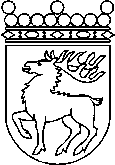 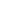 Ålands lagtingSKRIFTLIG FRÅGA nr 5/2016-2017SKRIFTLIG FRÅGA nr 5/2016-2017Lagtingsledamot DatumHarry Jansson2017-03-06Till Ålands lagtingTill Ålands lagtingTill Ålands lagtingTill Ålands lagtingTill Ålands lagtingMariehamn den 6 mars 2017Mariehamn den 6 mars 2017Harry Jansson